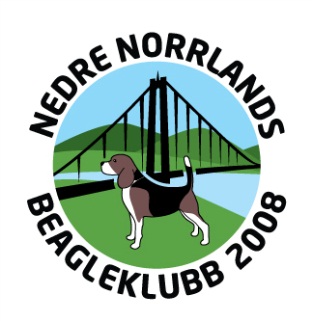 Styrelsemöte onsdag den 7 september 2016Närvarande: Lotta Magnusson, Mats Johansson, Ingela Holmgren, Nina Nordqvist, Bitte Nyberg, Stig Kihlberg, Torleif Jakobsen, Sven Magnusson, Sture ÖsterlundÖppnande av möteMötet öppnades med att ordföranden Lotta Magnusson hälsade alla välkomna.Val av sekreterare och justeringsmanTill sekreterare valdes Bitte Nyberg och till justeringsman valdes Mats Johansson.Rapport om drevprovskonferensen i NordingråStig berättade om drevprovskonferensen som i år hade drygt 20 deltagare. Ronny gick igenom statistik och förslag till ändringar, samt berättade lite om vad som hänt under den tid vi haft de nya reglerna. Sju av deltagarna var domarelever inklusive Ingela som redan är stövardomare. Tre av eleverna kom från Västerbottens Beagleklubb, en från Jämtland/Härjedalens Beagleklubb och resterande var från vår klubb.På söndagen var det dags för släpp och varje grupp bestod av minst en elev och domare. Fem hundar släpptes och det gick bra för tre grupper då ”deras” hundar drev, men den fjärde hunden fick inte upp något och den femte skadades och fick bryta. Allt gick bra trots att blodet sprutade från tiken, men hon fick stanna kvar för observation hos veterinären tills på måndag kväll.Stövardomaren Ingela gjorde bra ifrån sig och det är styrelsens uppfattning att hon är klar för att döma beagle.  Drevprov övrigtSture berättade om förberedelserna inför Råkampen som är planerad till torsdag den 17 november och man ska ta fram en färdig agenda för dagen som ska läggas in på hemsidan. Det går inte att lägga Råkampen på en helg eftersom Alnö-borna jagar då, men förhoppningen är att det ändå ska gå att hitta tillräckligt många domare trots att Råkampen går av stapeln på en vardag. Kanske måste vi sätta ett maxantal när det gäller startande hundar, samt göra en inventering över hur tillgången på domare ser ut den dagen? Sture och Håkan kommer att ha ett eget möte och fortsätta planeringen av Råkampen. När det gäller Harkampen ska Lotta prata med drever och höra sig för hur deras regler för uttagning ser ut. Vi har tidigare skickat omeriterade hundar, men kommer eventuellt att anpassa uttagningen efter hur drevers uttagning går till.RM – statusLotta informerade kort om mötet med Region Nord i måndags. Sven och Bitte ska ta fram en inbjudan som ska skickas ut till berörda lokalavdelningar så fort som möjligt. Deadline för när inbjudan ska skickas ut och finnas tillgänglig på hemsidan är den 19 september 2016.ÖvrigtVi bestämde att vi ska lägga ut en kallelseordning och preliminära datum för kommande styrelsemöten på hemsidan, enligt stadgarna ska vi ha minst fyra styrelsemöten per år.Ingela informerade om att vi den 31 augusti hade 107 medlemmar, även fast vi tappat två medlemmar ligger vi fortfarande med god mariginal över hundrastrecket. Ingela kommer framöver att skicka brev till alla nya medlemmar i klubben.Nästa möteVi bestämde inget datum för nästa styrelsemöte.AvslutLotta tackade för visat intresse och förklarade mötet avslutat.Härnösand 2016-09-10Bitte Nyberg			Mats Johansson………………………………………………	………………………………………………Bitte Nyberg, sekreterare			justerat av Mats Johansson

